Информацияо проведении ТОГЭ/ТГВЭв МБУ СОШ ЗАТО ЗвёздныйТренировочные работы для обучающихся 9 классов проводятся на основании:-информационного письма Министерства образования и науки Пермского края от 02.10.2018г. №СЭД-26-01-36-1710 «О проведении диагностических работ обучающихся 9 и 11-х классов»;-постановления администрации ЗАТО Звёздный «О проведении диагностических работ для обучающихся 9-х классов МБУ СОШ ЗАТО Звёздный в октябре 2018 года».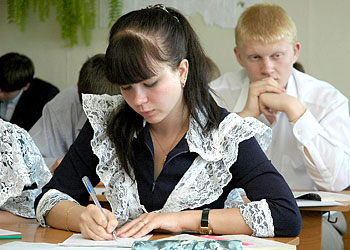 Диагностические работы для обучающихся 9-х классов (ТОГЭ/ТГВЭ)Даты проведения:16.10.2018г. по русскому языку;18.10.2018г. по математике;22.10.2018г. по информатике и ИКТ, литературе, биологии, истории, географии, английскому языку, химии, обществознанию, физике;24.10.2018г. по информатике и ИКТ, литературе, биологии, истории, географии, английскому языку, химии, обществознанию, физике.Место проведения: учебные кабинеты 4-го этажа корпуса А.Начало ТОГЭ/ТГВЭ – 10.00. Продолжительность ТОГЭ/ТГВЭ:-по математике, русскому языку, литературе - 235 минут;-по биологии, физике, истории, обществознанию – 180 минут;-по информатике и ИКТ - 150 минут;-по химии, географии, английскому языку – 120 минут, раздел «Говорение» по английскому языку – 15 минут.